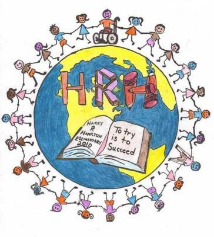 Harry R Hamilton2023-2024 Grade 4 Supply List 3 paper duo-tangs (1 red, 1 blue, 1 green)4  32-page scribblers Pencil case or kit box (5” X 8”) (not the long box please)2 glue sticks1 White glue2 Dry erase markers  Coloured pencils (24 pack)1 pack of markers - (thick, no more than 12)1 pack of crayons (24 pack)4 sharpies: 2 Black and 2 other colors2 White erasers 24 Pencils (already sharpened please) handheld pencil sharpener  1 plastic pocket folder1 plastic green duo-tang two 80 page spiral scribbler      ❑  Indoor sneakers                                     ❑  headphones * Low cost options are available online     ❑ Composition book (Writer’s journal-Dollar Store)      ❑ Clipboard (Dollar Store)                  ❑ 30 cm metric ruler (preferably not bendable)                                                ❑ 1 pair of scissors Please put names on all supplies.As in the past, teachers may also request a few additional items when classes begin in the fall or in January to replenish items like pencils or lost scissors, rulers, etc. Optional but much appreciated:   ⃞  2 boxes of tissues To consider: students find that using a wireless/wired mouse helps when using Chromebooks.